APPLICATIONThe purpose of the Summer Transportation Institute (STI) Program is to create awareness and expose high school students to career opportunities in the transportation industry.  This program will assist with addressing the need for a diverse workforce in the 21st century by preparing young people to become our future transportation workforce. The STI program is funded by the South Carolina Department of Transportation and the Federal Highway Administration and is administered by Benedict College. The Summer Transportation Institute is a four-week, residential program scheduled for July 5-July 28, 2022. The program will include a minimum of 15 participants ranging from rising 9th to 11th graders who have earned a minimum 2.5 grade point average on a 4.0 scale. In addition to completing the application, applicants must submit two letters of recommendation from a teacher, guidance counselor, school official or community leader; a one-page essay, an official transcript and confirm that they have access to the Internet  and a technologically device either a desktop computer, laptop, iPad, or smartphone. Although all sessions are scheduled to be in-person during the residential program all students should be prepared to complete the program in a virtual format if conditions require.  The application deadline is June 11, 2022.  Selected participants will be notified by June 20, 2022.Please enclose the following documents:An official transcript verifying that the student is a rising 9th, 10th, or 11th grader with a minimum cumulative grade point average of 2.5 on a 4.0 scale.Two letters of recommendation from a school official, guidance counselor, teacher, or community leader.A one-page single spaced essay expressing an interest in engineering, science, transportation or technology-related career.  (“Why I want to participate in the Summer Transportation Institute (STI), and how it can assist in meeting my career goals.”)Only completed applications will be considered. Completed applications should be emailed to Vareva.harris@benedict.edu or mailed to:BENEDICT COLLEGEDr.  Vareva E. Harris, Project Director1600 Harden StreetColumbia, SC 29201For additional information please contact us at 803-705-4616.Parent/Guardian Approval and Affirmation:I understand that my child is applying for the 2022 National Summer Transportation Institute (STI) being held in-person at Benedict College but may shift to virtual format if necessary. The program will be held Tuesday, July 5, 2022 through Thursday, July 28, 2022. If accepted as a participant in this residential program, my child and I must attend a mandatory virtual orientation session on Sunday, June 26th. I understand that my child will be awarded full tuition to cover the costs of participating in the program, room, and meals. I affirm that my child has not participated in any Summer Transportation Institute (STI) Programs sponsored by the Federal Highway Administration in South Carolina or any other state. I understand that  my child is required to remain with the program throughout its duration, complete all assignments, and must have reliable access to the Internet and a device such as a laptop, smartphone or iPad  in the event the program has to change to a virtual format. Please note that photographs will be taken throughout the Summer Transportation Institute Program and will be used by the South Carolina Department of Transportation (SCDOT), Federal Highway Administration (FHWA – South Carolina Division Office) and Benedict College for publicity in publications (reports) and on websites. Please indicate below if SCDOT, FHWA, and Benedict College have your permission to photograph your child:SCDOT, FHWA, and Benedict College, have my permission to photograph my child and use the image for publicity in publications and on websites.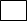 SCDOT, FHWA, and Benedict College DO NOT have my permission to photograph my child and use the image for publicity in publications and on websites._________________________________________________Parent (Print Name)The application deadline is June 11, 2022.  Selected participants will be notified by June 20, 2022.STUDENT INFORMATION (Please print in black ink or type.)STUDENT INFORMATION (Please print in black ink or type.)STUDENT INFORMATION (Please print in black ink or type.)STUDENT INFORMATION (Please print in black ink or type.)STUDENT INFORMATION (Please print in black ink or type.)STUDENT INFORMATION (Please print in black ink or type.)STUDENT INFORMATION (Please print in black ink or type.)STUDENT INFORMATION (Please print in black ink or type.)STUDENT INFORMATION (Please print in black ink or type.)STUDENT INFORMATION (Please print in black ink or type.)STUDENT INFORMATION (Please print in black ink or type.)STUDENT INFORMATION (Please print in black ink or type.)STUDENT INFORMATION (Please print in black ink or type.)STUDENT INFORMATION (Please print in black ink or type.)Natdtttdf	NameDate of BirthDate of BirthDate of BirthSocial Security NumberSocial Security NumberSocial Security NumberAgeGradeHome AddressHome AddressHome AddressCityStateZipZipPhoneE-mail AddressE-mail AddressName of Parent/GuardianName of Parent/GuardianName of Parent/GuardianName of Parent/GuardianSTUDENT  SIGNATURE (electronic/typed signature accepted)STUDENT  SIGNATURE (electronic/typed signature accepted)STUDENT  SIGNATURE (electronic/typed signature accepted)STUDENT  SIGNATURE (electronic/typed signature accepted)STUDENT  SIGNATURE (electronic/typed signature accepted)STUDENT  SIGNATURE (electronic/typed signature accepted)STUDENT  SIGNATURE (electronic/typed signature accepted)STUDENT  SIGNATURE (electronic/typed signature accepted)STUDENT  SIGNATURE (electronic/typed signature accepted)STUDENT  SIGNATURE (electronic/typed signature accepted)DATEDATEDATEDATEPARENT/GUARDIAN SIGNATURE (electronic/typed signature accepted)PARENT/GUARDIAN SIGNATURE (electronic/typed signature accepted)PARENT/GUARDIAN SIGNATURE (electronic/typed signature accepted)PARENT/GUARDIAN SIGNATURE (electronic/typed signature accepted)PARENT/GUARDIAN SIGNATURE (electronic/typed signature accepted)PARENT/GUARDIAN SIGNATURE (electronic/typed signature accepted)PARENT/GUARDIAN SIGNATURE (electronic/typed signature accepted)PARENT/GUARDIAN SIGNATURE (electronic/typed signature accepted)PARENT/GUARDIAN SIGNATURE (electronic/typed signature accepted)PARENT/GUARDIAN SIGNATURE (electronic/typed signature accepted)DATEDATEDATEDATEPLEASE PRINT OR TYPE IN BLACK INKPLEASE PRINT OR TYPE IN BLACK INKPLEASE PRINT OR TYPE IN BLACK INKPLEASE PRINT OR TYPE IN BLACK INKPLEASE PRINT OR TYPE IN BLACK INKPLEASE PRINT OR TYPE IN BLACK INKPLEASE PRINT OR TYPE IN BLACK INKPLEASE PRINT OR TYPE IN BLACK INKPLEASE PRINT OR TYPE IN BLACK INKPLEASE PRINT OR TYPE IN BLACK INKPLEASE PRINT OR TYPE IN BLACK INKPLEASE PRINT OR TYPE IN BLACK INKPLEASE PRINT OR TYPE IN BLACK INKPLEASE PRINT OR TYPE IN BLACK INKNatdtttdf	NameNatdtttdf	NameDate of BirthDate of BirthDate of BirthSchool & District (Fall 22)School & District (Fall 22)School & District (Fall 22)School & District (Fall 22)School & District (Fall 22)School & District (Fall 22)During the 2022-23 School Year (August 2022-June 2023), the student will be in the:During the 2022-23 School Year (August 2022-June 2023), the student will be in the:During the 2022-23 School Year (August 2022-June 2023), the student will be in the:During the 2022-23 School Year (August 2022-June 2023), the student will be in the:During the 2022-23 School Year (August 2022-June 2023), the student will be in the:During the 2022-23 School Year (August 2022-June 2023), the student will be in the:During the 2022-23 School Year (August 2022-June 2023), the student will be in the:During the 2022-23 School Year (August 2022-June 2023), the student will be in the:During the 2022-23 School Year (August 2022-June 2023), the student will be in the:During the 2022-23 School Year (August 2022-June 2023), the student will be in the:During the 2022-23 School Year (August 2022-June 2023), the student will be in the:During the 2022-23 School Year (August 2022-June 2023), the student will be in the:During the 2022-23 School Year (August 2022-June 2023), the student will be in the:During the 2022-23 School Year (August 2022-June 2023), the student will be in the:9th Grade9th Grade9th Grade10th Grade10th Grade11th Grade11th Grade11th GradeCareer Interest: (Check One)Career Interest: (Check One)Career Interest: (Check One)Career Interest: (Check One)Career Interest: (Check One)Career Interest: (Check One)Career Interest: (Check One)Career Interest: (Check One)Career Interest: (Check One)Career Interest: (Check One)Career Interest: (Check One)Career Interest: (Check One)Career Interest: (Check One)Career Interest: (Check One)ArchitectureArchitectureBusinessBusinessBusinessCriminal JusticeCriminal JusticeCriminal JusticeComputer ScienceComputer ScienceConstructionConstructionEngineeringEngineeringEngineeringLawLawLawMarketingMarketingScientific ResearchScientific ResearchScientific ResearchTransportationTransportationTransportationTechnologyTechnologyOther, please specify:Other, please specify:Other, please specify:Other, please specify:Other, please specify:Do you have access to the Internet and a desktop or laptop?Do you have access to the Internet and a desktop or laptop?Do you have access to the Internet and a desktop or laptop?Do you have access to the Internet and a desktop or laptop?Do you have access to the Internet and a desktop or laptop?Do you have access to the Internet and a desktop or laptop?Do you have access to the Internet and a desktop or laptop?Do you have access to the Internet and a desktop or laptop?Do you have access to the Internet and a desktop or laptop?Do you have access to the Internet and a desktop or laptop?Do you have access to the Internet and a desktop or laptop?Do you have access to the Internet and a desktop or laptop?Do you have access to the Internet and a desktop or laptop?Do you have access to the Internet and a desktop or laptop?Yes, I have access to the Internet and a desktop or laptop. (required)Yes, I have access to the Internet and a desktop or laptop. (required)Yes, I have access to the Internet and a desktop or laptop. (required)Yes, I have access to the Internet and a desktop or laptop. (required)Yes, I have access to the Internet and a desktop or laptop. (required)Yes, I have access to the Internet and a desktop or laptop. (required)Yes, I have access to the Internet and a desktop or laptop. (required)Yes, I have access to the Internet and a desktop or laptop. (required)Yes, I have access to the Internet and a desktop or laptop. (required)Yes, I have access to the Internet and a desktop or laptop. (required)Yes, I have access to the Internet and a desktop or laptop. (required)Yes, I have access to the Internet and a desktop or laptop. (required)Yes, I have access to the Internet and a desktop or laptop. (required)